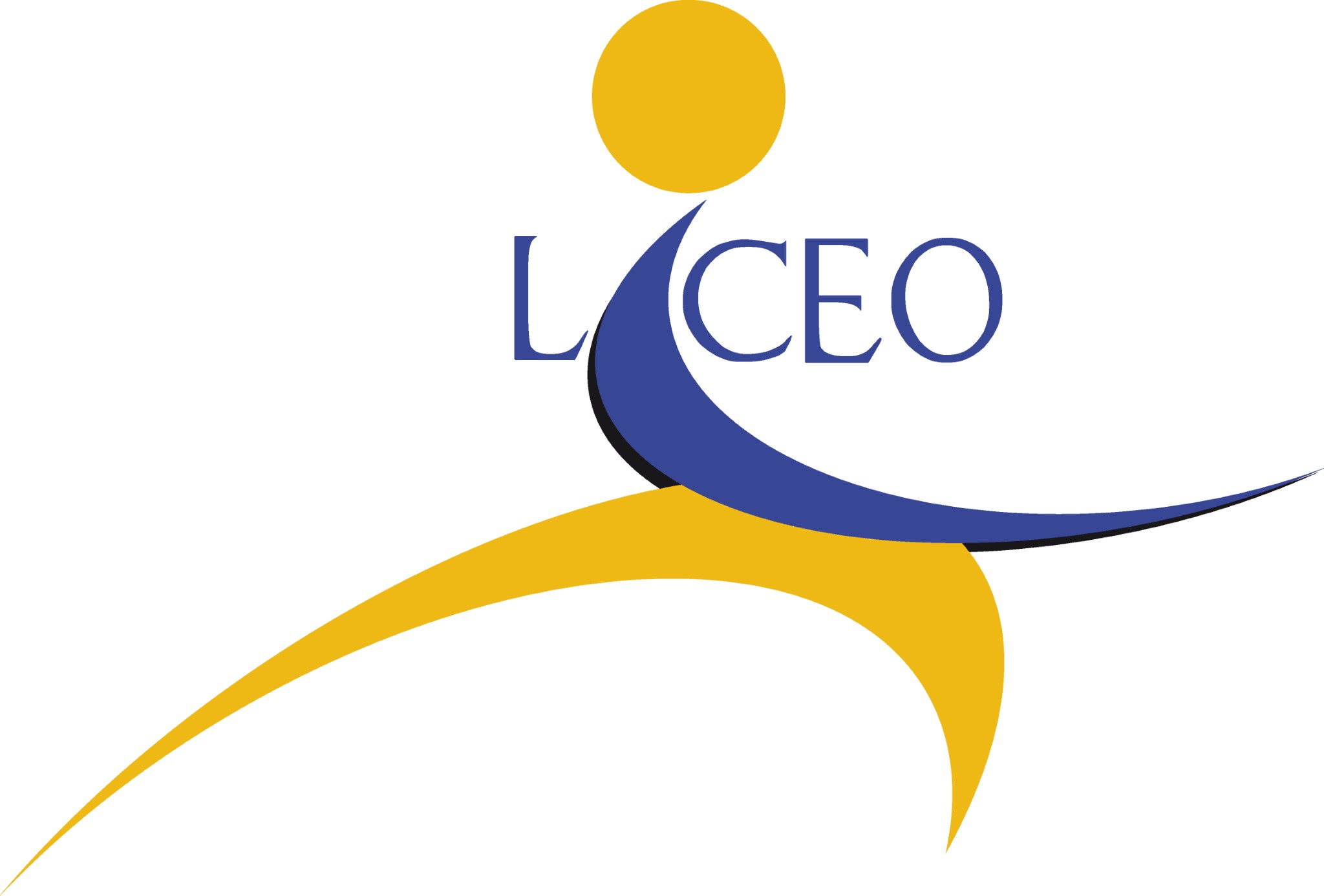 I.I.S.  “G.   D’ALESSANDRO”  Studenti maggiorenniAUTORIZZAZIONE USCITA DIDATTICA I sottoscritti …………………………………… e ………………………………………. genitori dell’alunno/a …………………………………………………………………….. della classe ………………..…………….. sono a conoscenza della partecipazione del/lla proprio/a figlio/a all’uscita didattica sul territorio secondo quanto segue: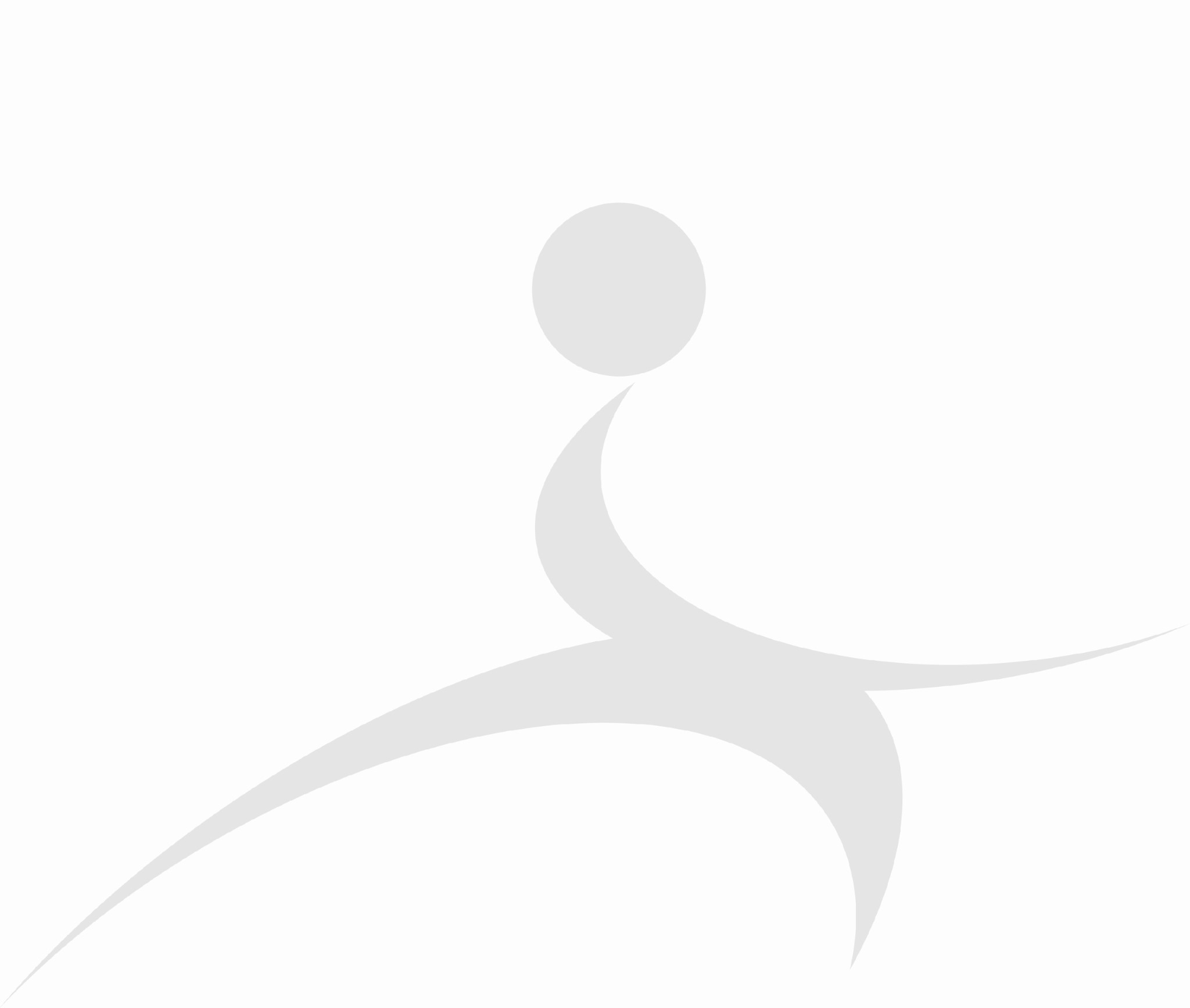 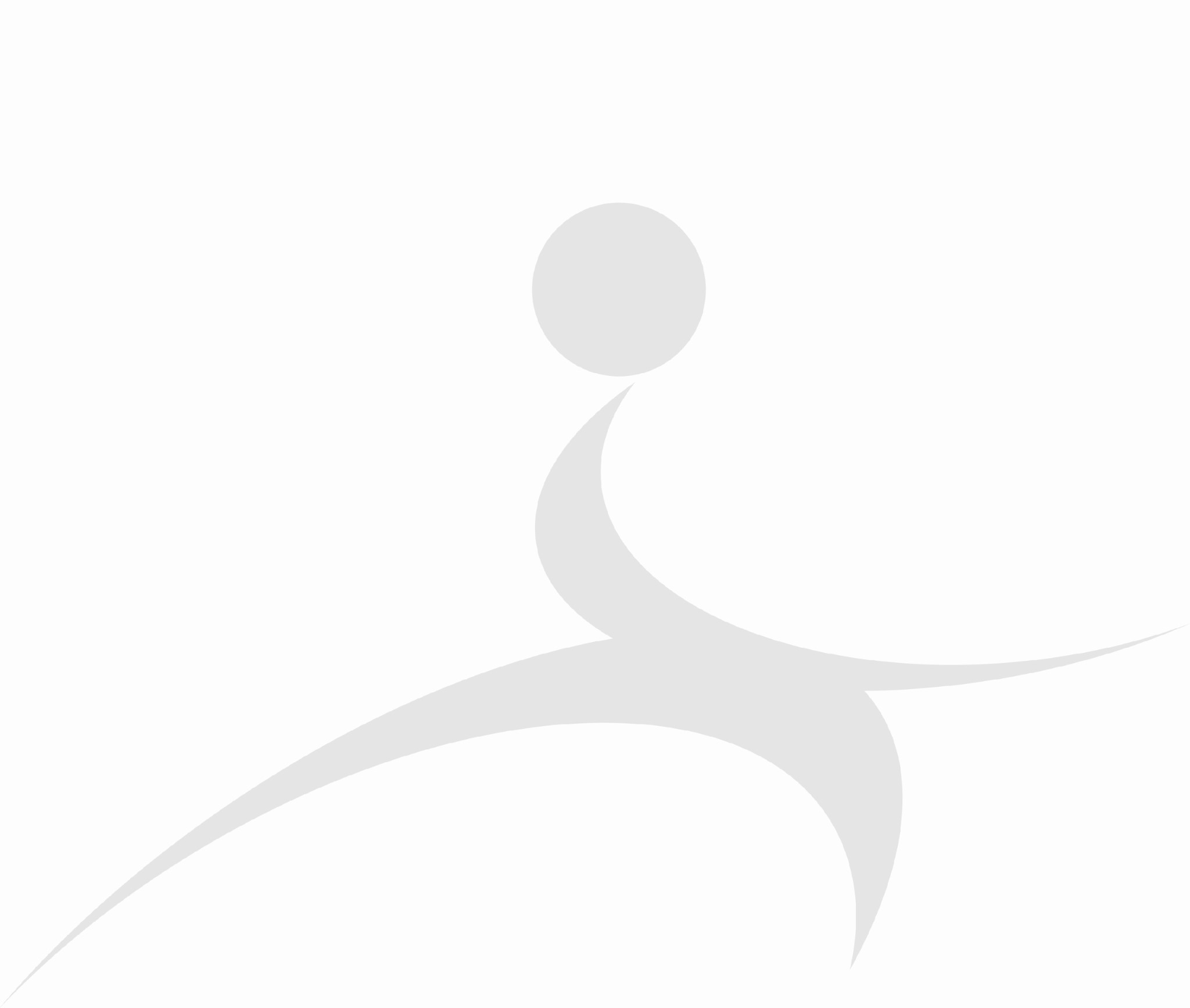 Firma dell’alunno maggiorenne…………………………………………………………………   http://www.iisdalessandro.edu.it/ - Cod. Min. PAIS039008  - pais039008@istruzione.it – pais039008@pec.istruzione.it – C.F. 90022300827PAPS03901P  - Liceo Scientifico .-    Via Sant’Ignazio di Loyola 7/N  –   90011  BAGHERIA  (PA)   –     Tel  +39 091962583PAPS03902Q – Liceo Scientifico .-   Via Carlo Alberto dalla Chiesa, 3 -  90023 CIMINNA (PA)  - Tel  +39 0918204217 PATD03901E - I.T.C. -   Via Carlo Alberto dalla Chiesa, 3 -  90023 CIMINNA (PA)  - Tel  +39 0918204495I.I.S.  “G.   D’ALESSANDRO”  (da inviare all’indirizzo e-mail istituzionale del docente accompagnatore …………@iisdalessandro.com indicando nell’oggetto: AUTORIZZAZIONE USCITA DIDATTICA  - Studente………..Classe…….)http://www.iisdalessandro.edu.it/ - Cod. Min. PAIS039008  - pais039008@istruzione.it – pais039008@pec.istruzione.it – C.F. 90022300827PAPS03901P  - Liceo Scientifico .-    Via Sant’Ignazio di Loyola 7/N  –   90011  BAGHERIA  (PA)   –     Tel  +39 091962583PAPS03902Q – Liceo Scientifico .-   Via Carlo Alberto dalla Chiesa, 3 -  90023 CIMINNA (PA)  - Tel  +39 0918204217 PATD03901E - I.T.C. -   Via Carlo Alberto dalla Chiesa, 3 -  90023 CIMINNA (PA)  - Tel  +39 0918204495